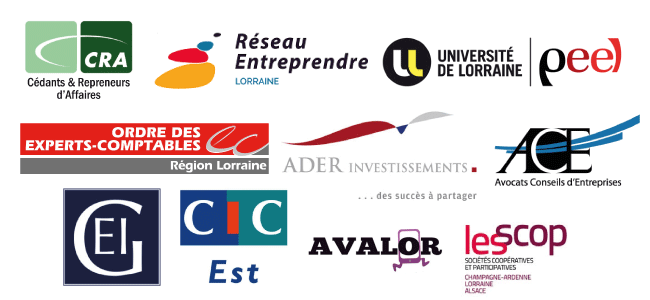 COMMUNIQUÉ DE PRESSEÀ Nancy, le X avril 2020COMMUNIQUÉ DE PRESSEÀ Nancy, le X avril 2020Initiative - lutte contre le COVID-19 
Les élèves et l’équipe pédagogique de Mines Nancy développent une application de gestion prévisionnelle des lits en réanimation pour le CHRU de Nancy Trouver des lits pour aider à sauver des viesUn des problèmes rencontrés par les professionnels de santé sur le terrain dans la lutte contre l’épidémie de COVID-19 est la gestion de la disponibilité des lits de réanimation. Sollicité par le Professeur Gilles KARCHER du Service de Médecine Nucléaire au CHRU de Nancy, les élèves et enseignants de Mines Nancy travaillent sur le développement rapide d’un logiciel interactif de simulation des besoins en lits de réanimation selon l’évolution de la pandémie.L’objectif est de croiser :- les prévisions épidémiologiques au niveau local/national et UE- un modèle de durée de séjour des patients en réanimation - le transfert de certains patients vers d’autres établissements- actualisation quotidienne du modèle en fonction de la réalité constatée
Une solution partagée avec les autres établissements demandeursDéployée dans un premier temps au CHRU de Nancy, l’objectif est mettre en place rapidement un logiciel testé et validé au CHRU de Nancy et mis ensuite à disposition des autres établissements demandeurs.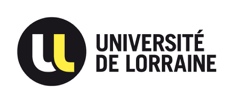 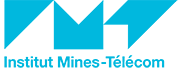 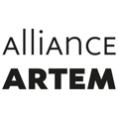 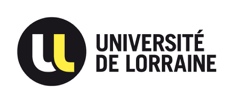 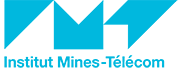 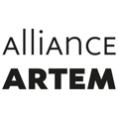 __
CONTACTS PRESSEMines NancyThomas VIGNERONResponsable de la communicationT. + 33 3 72 74 48 30mines-nancy-communication@univ-lorraine.frInitiative - lutte contre le COVID-19 
Les élèves et l’équipe pédagogique de Mines Nancy développent une application de gestion prévisionnelle des lits en réanimation pour le CHRU de Nancy Trouver des lits pour aider à sauver des viesUn des problèmes rencontrés par les professionnels de santé sur le terrain dans la lutte contre l’épidémie de COVID-19 est la gestion de la disponibilité des lits de réanimation. Sollicité par le Professeur Gilles KARCHER du Service de Médecine Nucléaire au CHRU de Nancy, les élèves et enseignants de Mines Nancy travaillent sur le développement rapide d’un logiciel interactif de simulation des besoins en lits de réanimation selon l’évolution de la pandémie.L’objectif est de croiser :- les prévisions épidémiologiques au niveau local/national et UE- un modèle de durée de séjour des patients en réanimation - le transfert de certains patients vers d’autres établissements- actualisation quotidienne du modèle en fonction de la réalité constatée
Une solution partagée avec les autres établissements demandeursDéployée dans un premier temps au CHRU de Nancy, l’objectif est mettre en place rapidement un logiciel testé et validé au CHRU de Nancy et mis ensuite à disposition des autres établissements demandeurs.__
CONTACTS PRESSEMines NancyThomas VIGNERONResponsable de la communicationT. + 33 3 72 74 48 30mines-nancy-communication@univ-lorraine.fr